Einladung zum Schülerrat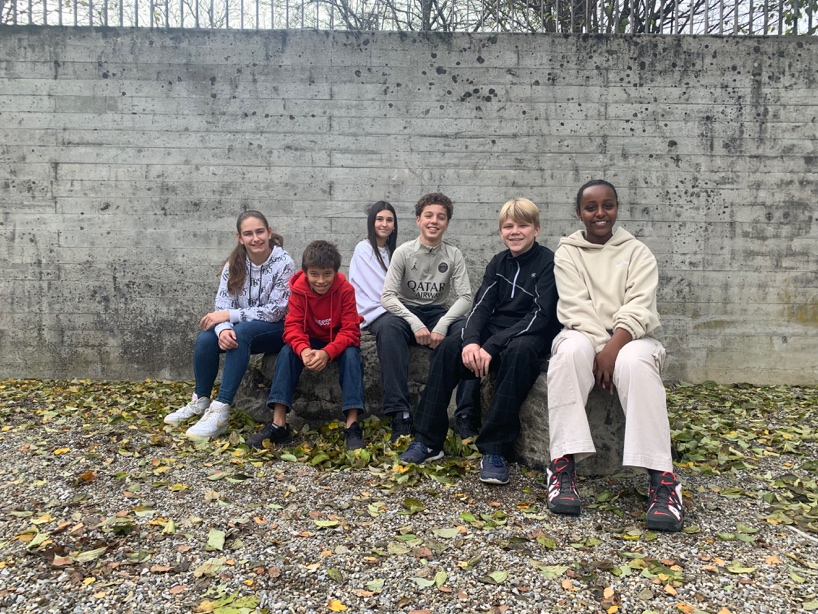 Donnerstag, 14. Dezember 2023; 12:10-13:00 Uhr, im Sitzungszimmer, Trakt B UntergeschossTraktandenlisteBegrüssungProtokollabnahmeSchulhauskulturAB1c, Kaugummi bei TestsWeihnachtenPlanung SchulhausfestDiversesDaten:Abgabe Traktanden: 19. Januar 2024Nächster Schülerrat: 25. Januar 2024